Crazy cursive letters 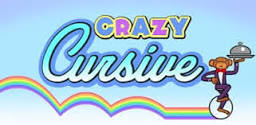 Dinosaur/Spooky letters 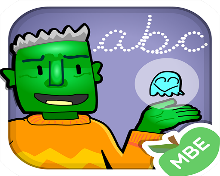 Phonics Match 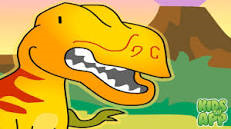 Spell Mania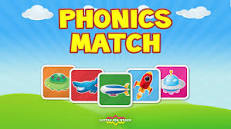 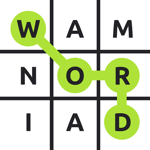 Memory.Classic 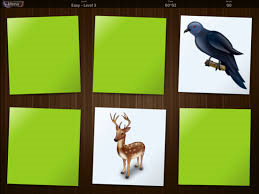 